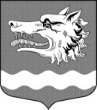 Администрация муниципального образования Раздольевское сельское поселение муниципального образования Приозерский муниципальный район Ленинградской областиПОСТАНОВЛЕНИЕ20 мая 2022 года                                                                                                                    № 123Об утверждении годового отчета о ходе реализации и оценки эффективности муниципальной программы «Устойчивое общественное развитие в муниципальном образовании Раздольевское сельское поселение в 2020-2022 году» за 2021годВ соответствии с пунктами 4, 5, 6 Порядка разработки, реализации и оценки эффективности муниципальных программ муниципального образования Раздольевское сельское поселение муниципального образования Приозерский муниципальный район Ленинградской области, утвержденного постановлением администрации Раздольевское сельское поселение от 27.03.2014 №42, в целях повышения эффективности использования бюджетных средств и совершенствования программно-целевого метода формирования бюджета муниципального образования Раздольевское сельское поселение, администрация МО Раздольевское сельское поселение ПОСТАНОВЛЯЕТ:1. Утвердить годовой отчет о ходе реализации  и оценки эффективности муниципальной программы «Устойчивое общественное развитие  в муниципальном образовании Раздольевское сельское поселение в 2020-2022 году» за 2021 год (приложение).2.	Настоящее постановление подлежит размещению на сайте поселения    Раздольевское.рф.3.	Постановление вступает в силу с момента его официального опубликования на сайте поселения   Раздольевское.рф.4.	Контроль за выполнением постановления оставляю за собой.Глава администрации                                                                                              В.В. ЗайцеваА.Ш. Шехмаметьева,(813) 79-66-718Разослано: дело-2, прокуратура-1, СМИ-1, официальный сайт -1Приложениек постановлению администрацииМО Раздольевское сельское поселениеот 20.05.2022 года №124Годовой отчет о ходе реализации и оценки эффективности муниципальной программы«Устойчивое общественное развитие в муниципальном образовании Раздольевское сельское поселение в 2020-2022 году» за 2021год.Таблица 1Годовой отчет о ходе реализации и оценки эффективности муниципальной программы «Устойчивое общественное развитие  в муниципальном образовании Раздольевское сельское поселение в 2020-2022году»  за 2021 годИнформация о ходе реализации муниципальной программы /подпрограммы«наименование программы /подпрограммы»Финансирование мероприятий муниципальной программы/подпрограммы 1. Достижение целевых показателей(ежегодно нарастающим итогом)за период 2021г. Таблица 2Выполнение плана мероприятий по программе: «Устойчивое общественное развитие в муниципальном образовании Раздольевское сельское поселение в 2020-2022 году» за 2021 год(ежеквартально нарастающим итогом)Оценка эффективности  реализации целевой муниципальной программы «Устойчивое общественное развитие  в муниципальном образовании Раздольевское сельское поселение в 2020-2022 году»  за 2021годРазработана на основании  Постановления  администрации МО Раздольевское СП от 27.03.2014 №42 «Об утверждении Порядка разработки, реализации и оценки эффективности муниципальных программ муниципального образования Раздольевское сельское поселение муниципального образования Приозерский муниципальный район Ленинградской области»Оценку результативности и эффективности реализации муниципальных программ используются индикаторы и показатели отчета о реализации Программы. Под результативностью понимается степень достижения запланированных показателей за счет реализации мероприятий Программы.Результативность измеряется путем сопоставления фактически достигнутых значений показателей с плановыми значениями. В качестве критериев оценки результативности реализации Программы и программных мероприятий используется индекс результативности и интегральная оценка результативности.Индекс результативности Программы (мероприятия) оценивается по каждому целевому показателю в год t и за расчетный период T:                                       Пфit                                Рit = ------,                                      Ппitгде:Рit - результативность достижения i-го показателя, характеризующего ход реализации Программы, в год t;Пфit - фактическое значение i-го показателя, характеризующего реализацию Программы, в год t Ппit - плановое значение i-го показателя, характеризующего реализацию Программы, в год t;i - номер показателя Программы.3-ОЗ "О содействии участию населения в осуществлении местного самоуправления в иных формах на территориях административных центров и городских поселков муниципальных образований Ленинградской области"  за 2021 год.1 Ремонт участка автомобильной дороги местного значения                                      Пфit                               Рit = ------ = 170/170  = 1                                                                        Ппit              2.Реализация Областного закона от 28.12.2018г. № 147-оз «О старостах сельских населенных пунктов Ленинградской области и содействии участию населения в осуществлении местного самоуправления в иных формах на частях территорий муниципальных образований Ленинградской области»2.1 Ремонт участка линии уличного освещения                                      Пфit                               Рit = ------ =  610/610 =1                                       Ппit2.2 Ремонт участка автомобильной дороги                                      Пфit                               Рit = ------ =  100/100 =1                                       Ппit3. Освобождение территории от борщевика Сосновского                                      Пфit                               Рit = ------ =     20,2/20,2=1                                           ПпitИнтегральная оценка результативности Программы в год t определяется по следующей формуле:                                      m                                 SUM Рit                                  1                            Ht = ------- x 100,                                    mгде:Ht - интегральная оценка результативности Программы в год t (в процентах);Рit - индекс результативности по i-му показателю <1> в год t;m - количество показателей Программы.-------------------------------<1> Все целевые и объемные показатели Программы являются равнозначными.Ht= ((1+1+1)/3)*100=100%Эффективность реализации Программы определяется как соотношение интегральной оценки результативности Программы и уровня финансирования:                                    Ht                              Эt = ---- x 100,                                    Stгде:Эt - эффективность Программы в год t;St - уровень финансирования Программы в год t, определяется как отношение фактического объема финансирования к запланированному объему финансирования в год t;Ht - интегральная оценка результативности Программы в год t.                                      Ht                              Эt = ---- x 100= 100/100*100=  100                                       StПри завершении расчетов показателей формулируются выводы по оценке эффективности реализации Программы с учетом следующих критериев:значение показателя (Эt) от 90 до 110% - реализация Программы соответствует запланированным результатам при запланированном объеме расходов - запланированная эффективность реализации Программы;значение показателя (Эt) более 110% - эффективность реализации Программы более высокая по сравнению с запланированной;значение показателя (Эt) от 50 до 90% - эффективность реализации Программы более низкая по сравнению с запланированной;значение показателя (Эt) менее 50% - Программа реализуется неэффективно.Вывод: значение эффективность программы  100%  Программа «Устойчивое общественное развитие  в муниципальном образовании Раздольевское сельское поселение в 2020-22году» за 2021 год  соответствует запланированным результатам при запланированном объеме расходов - запланированная эффективность реализации Программы.Предложения по дальнейшей реализации муниципальной программы «Устойчивое общественное развитие в муниципальном образовании Раздольевское сельское поселение в 2021 году»Главной целью настоящей программы является совершенствование системы благоустройства муниципального образования Раздольевское сельское поселение муниципального образования Приозерский муниципальный район Ленинградской области, создание комфортных условий проживания и отдыха населения, повышение качества предоставляемых услуг, локализация и ликвидация очагов распространения борщевика на территории поселения, а также исключение случаев травматизма среди населения.Достижение данных целей предполагается посредством решения задач, отражающих установленные полномочия органов местного самоуправления:- осуществление мероприятий по поддержанию порядка, благоустройства, архитектурно-художественного оформления и санитарного состояния на территории  МО Раздольевское сельское поселение;- формирование среды, благоприятной для проживания населения;- привлечение к осуществлению мероприятий по благоустройству территорий физических и юридических лиц и повышение их ответственности за соблюдение чистоты и порядка;- активизация участия граждан, проживающих в сельской местности, в реализации общественно значимых проектов; - создание новых и обустройство существующих детских, спортивных площадок малыми архитектурными формами;- улучшение экологической обстановки и сохранение природных комплексов для обеспечения условий жизнедеятельности населения. - сохранение и восстановление земельных ресурсов, сохранение сбалансированной экосистемы антропогенных и природных ландшафтов.Программа подразделяется по мероприятиям:Реализация областного закона от 28 декабря 2018 №147-оз «О старостах сельских населенных пунктов Ленинградской области и содействии участию населения в осуществлении местного самоуправления в иных формах на частях территорий муниципальных образований Ленинградской области»Реализация областного закона от 15 января 2018 года № 3-оз "О содействии участию населения в осуществлении местного самоуправления в иных формах на территориях административных центров муниципальных образований Ленинградской области" Подпрограмма "Борьба с борщевиком Сосновского на территории муниципального образования"ответственный исполнительмуниципальной программы:           Заместитель главы администрации МО Раздольевское СП    дата составления отчета:20.05.2022г.№ Наименование целевого показателяЕдиница измеренияЗначение целевого показателяЗначение целевого показателяЗначение целевого показателя№ Наименование целевого показателяЕдиница измеренияпланируемоена текущий годфактическое за отчетный периодпроцент выполнения1234561Ремонт участка автомобильной дороги местного значениям1701701002Ремонт участка линий уличного освещениям6106101003Освобождение территории от борщевика Сосновскогога20,220,2100№ ст.Наименование плановых мероприятийФинансирование мероприятий - всего (тыс. рублей)Финансирование мероприятий - всего (тыс. рублей)Фактическое исполнение плановых мероприятий в отчетном периоде, примечания (%)№ ст.Наименование плановых мероприятийпланируемое на текущий годфактическое за отчетный периодФактическое исполнение плановых мероприятий в отчетном периоде, примечания (%)12345МУНИЦИПАЛЬНАЯ ПРОГРАММА "УСТОЙЧИВОЕ ОБЩЕСТВЕННОЕ РАЗВИТИЕ В МУНИЦИПАЛЬНОМ ОБРАЗОВАНИИ"2110,12110,11001Мероприятия по реализации областного закона от 28 декабря 2018 №147-оз «О старостах сельских населенных пунктов Ленинградской области и содействии участию населения в осуществлении местного самоуправления в иных формах на частях территорий муниципальных образований Ленинградской области»686,3686,31001.1Ремонт участка линии уличного освещения в дер. Бережок163,9163,91001.2Ремонт автомобильной дороги общего пользования в дер. Борисово522,4522,41002Реализация областного закона от 15 января 2018 года № 3-оз "О содействии участию населения в осуществлении местного самоуправления в иных формах на территориях административных центров муниципальных образований Ленинградской области" 1203,71203,71002.1Ремонт автомобильной дороги по ул. Центральная в д. Раздолье, с установкой бордюров1203,71203,71003Проведение комплекса мероприятий по уничтожению борщевика Сосновского, площадью 19,8 га220,1220,11003.1Обработка химическим способом – применение гербицидов сплошного действия на заросших участках 2 раза: первый раз – в мае 2021, второй раз – в сентябре 2021г.220,1220,11001Пфit фактическое значение i-го показателя, характеризующего реализацию Программы, в год tм.70Ремонт автомобильной дороги по ул. центральная с установкой бордюров2Ппit - плановое значение i-го показателя, характеризующего реализацию Программы, в год t;м70Ремонт автомобильной дороги по ул. центральная с установкой бордюров1 Пфit -фактическое значение i-го показателя, характеризующего реализацию Программы, в год tм. 610Ремонт участка линии уличного освещения в д. Бережок2Ппit - плановое значение i-го показателя, характеризующего реализацию Программы, в год t;м. 610Ремонт участка линии уличного освещения в д. Бережок1 Пфit -фактическое значение i-го показателя, характеризующего реализацию Программы, в год tм. 100Ремонт автомобильной дороги общего пользования в дер. Борисово2Ппit - плановое значение i-го показателя, характеризующего реализацию Программы, в год t;м. 100Ремонт автомобильной дороги общего пользования в дер. Борисово1 Пфit -фактическое значение i-го показателя, характеризующего реализацию Программы, в год tга  20,2Обработка химическим способом – применение гербицидов сплошного действия на заросших участках 2 раза: первый раз – в мае 2021, второй раз – в сентябре 2021г.2Ппit - плановое значение i-го показателя, характеризующего реализацию Программы, в год t;га20,2Обработка химическим способом – применение гербицидов сплошного действия на заросших участках 2 раза: первый раз – в мае 2021, второй раз – в сентябре 2021г.Рit - индекс результативности по i-му показателю <1> в год t;1m - количество показателей Программы.3 показателSt - уровень финансирования Программы в год t, определяется как отношение фактического объема финансирования к запланированному объему финансирования в год t;St =    2110,1/2110,0 *100 = 100запланированное и исполнение  финансированиеHt - интегральная оценка результативности Программы в год t.100